
Republica Moldova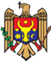 GUVERNULHOTĂRÎRE Nr. ____
din  _______pentru aprobarea Planului de acţiuni pe anii 2017-2019
cu privire la implementarea Strategiei naţionale de prevenire
şi combatere a criminalităţii organizate pe anii 2011-2019    Guvernul HOTĂRĂŞTE:
    1. Se aprobă Planul de acţiuni pe anii 2017-2019 cu privire la implementarea Strategiei naţionale de prevenire şi combatere a criminalităţii organizate pe anii 2011-2019, aprobate prin Hotărîrea Guvernului nr. 480 din 30 iunie 2011 (se anexează).
    2. Realizarea acţiunilor incluse în Plan se va efectua din contul mijloacelor prevăzute în bugetele autorităţilor responsabile de realizarea acestora, precum şi din alte surse, conform legislaţiei în vigoare.
    3. Autorităţile responsabile pentru implementarea Planului vor prezenta, trimestrial, Ministerului Afacerilor Interne informaţia privind realizarea acţiunilor prevăzute în Plan.
    4. Ministerul Afacerilor Interne va prezenta Guvernului, semestrial, raportul de monitorizare a Planului pînă la data de 25 a lunii următoare după semestrul gestionat. 
    5. Controlul asupra executării prezentei hotărîri se pune în sarcina Ministerului Afacerilor Interne.
PRIM-MINISTRU                                                                           Pavel FILIP
Contrasemnează:
Ministrul afacerilor interne                                               Alexandru JIZDAN
    